Easy Sausage Onion & Asparagus Frittata1lb of ground sausage    		1 cup of sharp cheddar1 bunch of asparagus   			3/4 cup of mozzarella cheese½  a large Vidal onion 			 ½  half and half10 eggs					2 plum tomatoesIn a large sauté pan brown the sausage to well done so as all the grease is cooked, remove and drain on paper towelWash and cut asparagus in to 1” pieces on the diagonalMince onion   and put in sauté pan with a pat of butter (add salt and pepper)Add asparagus to pan, cook until tender but firm Add back to sauté pan add drained sausageIn separate scramble 10 eggs with half and half Pour  ¾ of the egg mixture  in sauté pan on top of sausage, onion, and asparagusCover cook for a 3 minutesAdd cheddar cheese then pour remaining egg on top cover cook another minuteAdd the sliced tomatoes around the edge  Cook on stove top till center firm center will be looseAdd mozzarella cheese and put in oven uncovered under broiler for a minute watching carefully so it does not burn. By Sherry Aikens    www.superexhausted.com/ Sausage_Onion_ Asparagus _Frittata/Adapted from www.musingsofahousewife.com/2011/05/asparagus-frittata.html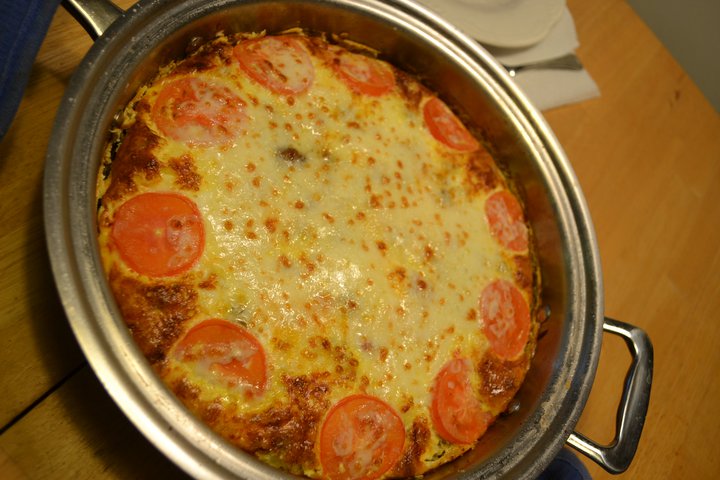 